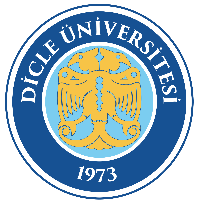 DİCLE ÜNİVERSİTESİ Hukuk Müşavirliği       DOĞRUDAN TEMiN YOLUYLA MAL ALIMI         İş Akış Şeması Döküman Kodu  : HKM-İA-95DİCLE ÜNİVERSİTESİ Hukuk Müşavirliği       DOĞRUDAN TEMiN YOLUYLA MAL ALIMI         İş Akış Şeması Yürürlük Tarihi  :16.11.2022DİCLE ÜNİVERSİTESİ Hukuk Müşavirliği       DOĞRUDAN TEMiN YOLUYLA MAL ALIMI         İş Akış Şeması Revizyon Tarihi /No  :00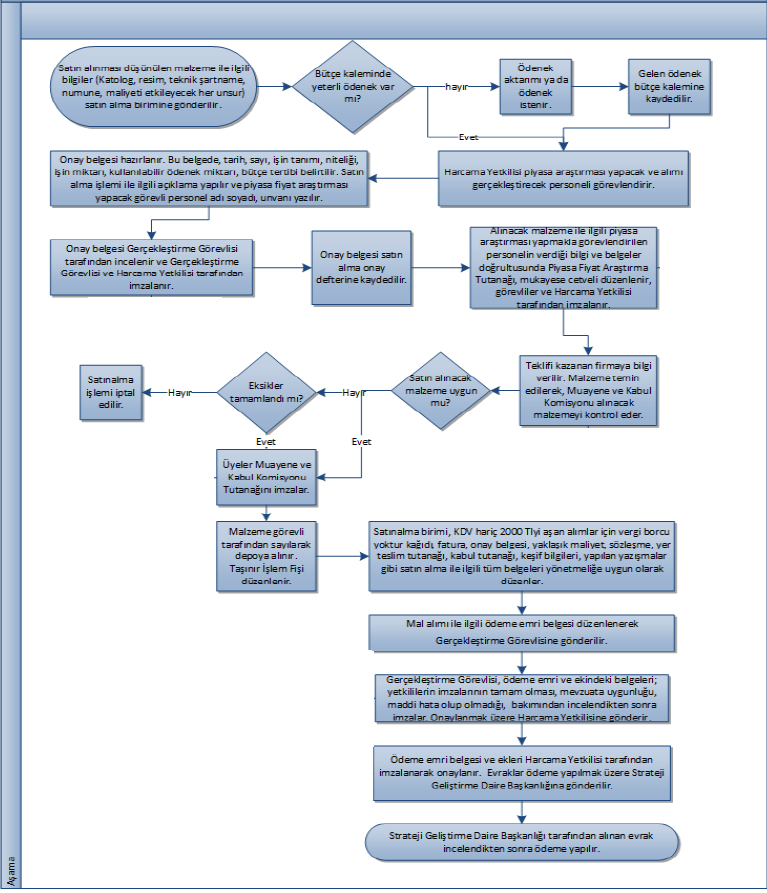 